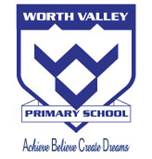 Music Policy RationaleMusic is a powerful, unique form of communication that can change the way pupils feel, think and act. It transcends different cultures, abilities and generations. Listening to and making music fulfils an instinctive human need for self expression and creativity. It stimulates responses both on emotional and intellectual levels. Music can be a lifelong source of pleasure. It is education for life. Aims To encourage, all pupils to: develop musical skills and concepts through listening, appraising, performing and composing. develop social skills through co-operation with others in the shared experience of music making. develop an understanding of musical traditions and developments in a variety of cultures. be motivated to enjoy and succeed in music. Music and the National Curriculum Music contributes to the wider aims of Primary Education including, literacy, ICT, P.E, Art, P.S.H.E. and citizenship. Music can develop skills, attitudes and attributes that can support learning in other subject areas that are needed for life and work skills – e.g. listening skills, concentration, creativity, intuition, aesthetic sensitivity, perseverance, self confidence and sensitivity towards others. The school policy is to plan from the National Curriculum and Foundation Stage Guidance.Pupils’ Experiences In Music opportunities will be created for pupils to: listen, appraise, perform and compose in a variety of genres, styles and audiences. undertake a balanced programme of activities. work individually, in groups or as a whole class make appropriate use of I.C.T. to create and record music make use of outside agencies eg music concerts make use of audio/visual material record findings in a variety of ways. to learn one musical instrument in whole class ensemble lessons. to perform to wider audiences of parents, local community and other schools at end of year productions, assemblies and Christmas shows. Equal Opportunities We aim to give every pupil the opportunity to enjoy a variety of musical activities. Staff will create an environment that challenges stereotypes and supports the appreciation of other cultures. All pupils will have an equal opportunity to reach their full potential across the music curriculum regardless of their race, gender, cultural background or special needs. Assessment and Record keeping Assessment is ongoing and evidence for recording and reporting purposes is gained from teacher observation. Annual reports for parents – A statement for music is based on the extent to which a pupil has achieved against N.C. Attainment Targets. Resources CD’s, books, composers books and tapesInstruments Books – Library. Health and Safety Issues Using instruments appropriately. Electrical equipment will be inspected regularly. Monitoring the policy The Subject Leader will monitor the implementation of the policy regularly. The Local Governing Body will monitor this policy on an a three year basis. If the policy appears to need modification, then the Local Governing Body will review it earlier than three years. Policy Date : July 2019 Review Date: July 2022